О Б Щ И Н А   К Р У Ш А Р И  О Б Л А С Т   Д О Б Р И Ч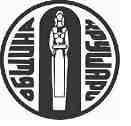                        9410, с. Крушари, тел : 05771/2024, факс 05771/ 2136,                  E-mail krushari@krushari.bg; site: www.krushari.bgДОКМЕТА НАОБЩИНА КРУШАРИ							ПРОТОКОЛ ЗА ПРИЕМАНЕ НА УСТНО ЗАПИТВАНЕ ЗА ДОСТЪП ДО ОБЩЕСТВЕНА ИНФОРМАЦИЯДнес,	….201... г.,……….	……………..    (дата)	(трите имена на служителя)………………………………………………………………………………………………………….(длъжност, дирекция, отдел)прие устно запитване за достъп до обществена информацияот г-н/г-жа…………………………………………………………………………….…….…..……..(трите имена на физическото лице, съответно наименованието и седалището на юридическото лице и имената на неговия представител)адрес за кореспонденция:	……………….телефон	, ел. поща…………………………………….…………..Описание на исканата информация:…………………………………………………………………………………………………..……………………………………………………………………………………………………………………………………………………………………………………………………………………………………………………………………………………………………………………………Желая да получа исканата от мен информация в следната форма:Преглед на информацията–оригинал или копие  или чрез публичен общодостъпен регистър;Устна справка;Копия на материален  носител;Копия предоставени по електронен път или интернет адрес, където се съхраняват или са публикувани данните.(Моля, заградете формата/-ите, в която желаете да получите исканата информация.)Служител:……………......                                                  Заявител:….........................